МУНИЦИПАЛЬНОЕ БЮДЖЕТНОЕ ОБЩЕОБРАЗОВАТЕЛЬНОЕ УЧРЕЖДЕНИЕВЕЧЕРНЯЯ СМЕННАЯ ОБЩЕОБРАЗОВАТЕЛЬНАЯ ШКОЛА № 2 г. Владикавказа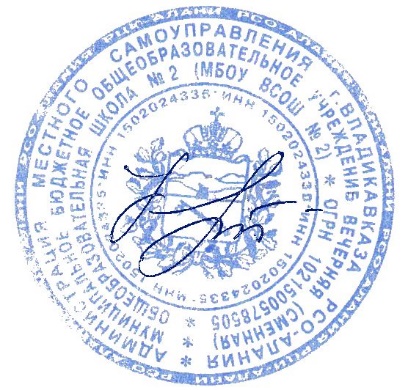 УТВЕРЖДАЮДиректор МБОУ ВСОШ № 2_____________Н.Н. Кочетова Пр. №116__от 09. 10.2020 г.ПОЛОЖЕНИЕ О  НАСТАВНИЧЕСТВЕВ МБОУ ВСОШ № 21. Общие положения1.1. Настоящее положение определяет цели, задачи и порядок организации наставничества.1.2. Наставничество представляет собой форму передачи опыта, знаний, формирования навыков, компетенций, метакомпетенций и ценностей через неформальное взаимообогащаюшее общение, основанное на доверии и партнёрстве. 1.3. Целями наставничества являются:оказание помощи работникам в их профессиональном становлении, приобретении профессиональных знаний и навыков выполнения должностных обязанностей;адаптация в коллективе;воспитание дисциплинированности, требовательности к себе и заинтересованности в результатах труда;улучшение показателей обучающихся в образовательной, культурной, спортивной и иных сферах;улучшение психологического климата в образовательной организации.2. Организация наставничества2.1. Реализуемые формы программ наставничества:- «Педагог – ученик»; - «Ученик – ученик»;- «Учитель – учитель»2.2. Форма  наставничества «Педагог – ученик» Предполагает разностороннюю поддержку обучающегося с особыми образовательными или социальными потребностями либо временная помощь в адаптации к новым условиям обучения. Наставником может выступать: заместитель директора по ВР, педагог-психолог, социальный педагог, классный руководитель, член родительского комитета, опытный учитель-предметник, с которым у  обучающегося сложились доверительные деловые взаимоотношения.	В системе «педагог-ученик» особое внимание уделяется учащимся «группы риска».2.2.2. Формы взаимодействия в системе «Педагог – ученик»:- в ходе доверительных бесед, моральной поддержки и посильной помощи со стороны педагога; - посредством восстановления связи и дружественных отношений с родителями обучающихся;- в рамках внеурочной деятельности;- через  участие в тематических «классных часов»;- организация КТД (коллективных творческих дел);- совместные походы на спортивные и культурные мероприятия, способствующие развитию чувства сопричастности, интеграции в сообщество;- привлечение проблемных подростков к подготовке к мероприятиям школьного сообщества;- организация встреч подростков «группы риска» с известными уважаемыми людьми города Владикавказа и  республики; - доверие проблемному учащемуся выполнения ответственного поручения в рамках проводимых мероприятий;- поощрение за произведенную полезную деятельность;-воспитание успехом (даже малозаметным).2.2.3. Результаты взаимодействия в системе «Педагог – ученик»::- включение социально неадаптированных детей и учащихся с девиантным поведением  в общешкольную жизнь; - корректировка поведения учащихся «группы риска» посредством воспитания успехом, включения проблемных подростков в насыщенную внеурочную деятельность,  в КТД; - повышение успеваемости дидактически запущенных учащихся;– улучшение психоэмоционального фона внутри класса (группы) и школы;- численный рост посещаемости дополнительных занятий, кружков, спортивных секций;- количественный и качественный рост успешно реализованных образовательных и творческих проектов;- снижение числа обучающихся, состоящих на внутришкольном учете и учете в ПДН;- снижение числа жалоб от родителей и педагогов, связанных с девиантным поведением, социальной незащищенностью и конфликтами внутри коллектива обучающихся. 2.3. «Ученик – ученик».Предполагает взаимодействие обучающихся, при котором один из обучающихся находится на более высокой ступени образования и обладает организаторскими качествами, позволяющими ему оказать весомое влияние на наставляемого, лишенное тем не менее строгой субординации. 2.3.1 Целью указанных  форм наставничества является разносторонняя поддержка обучающегося с особыми образовательными или социальными потребностями либо временная помощь в адаптации к новым условиям обучения. 2.3.2. Задачи: - помощь в реализации внутреннего  потенциала проблемного ученика; - улучшение образовательных, творческих или спортивных результатов учащихся;- развитие гибких навыков и метакомпетенций;- оказание помощи  в адаптации учащегося к новым условиям среды;- создание комфортных условий и коммуникаций внутри школы и класса; -формирование устойчивого сообщества обучающихся и сообщества благодарных выпускников.2.3.3. Портрет участников 	Наставник:Активный обучающийся старшей ступени, обладающий лидерскими и организаторскими качествами, нетривиальностью мышления, демонстрирующий высокие образовательные результаты, победитель школьных олимпиад и соревнований, лидер класса (группы) или параллели, принимающий активное участие в жизни образовательной организации (конкурсы, театральные постановки, общественная деятельность, внеурочная деятельность). Возможный участник региональных детско-юношеских организаций или объединений. 	Наставляемый: - Пассивный. Социально или ценностно дезориентированный обучающийся более низкой по отношению к наставнику ступени, демонстрирующий неудовлетворительные образовательные результаты или проблемы с поведением, не принимающий участия в жизни школы, отстраненный от коллектива.-  Активный. Обучающийся с особыми образовательными потребностями – например, увлеченный определенным предметом, нуждающийся в профессиональной поддержке или ресурсах для обмена мнениями и реализации собственных проектов. 2.3.4 Варианты взаимодействия в системе «Ученик – ученик»:- взаимодействие «успевающий – неуспевающий», классический вариант поддержки для достижения лучших образовательных результатов;- взаимодействие «лидер – пассивный», психоэмоциональная поддержка с адаптацией в коллективе или развитием коммуникационных, творческих, лидерских навыков;- взаимодействие «равный – равному», в процессе которого происходит обмен навыками, например, когда наставник обладает критическим мышлением, а наставляемый – креативным; взаимная поддержка, совместная работа над проектом. 2.3.5. Форма взаимодействия в системе «ученик – ученик»:- через товарищескую поддержку и посильную помощь в учебе;- в рамках внеурочной деятельности;- через «классные часы»;- организация совместных конкурсов и проектных работ;- совместные походы в школьную библиотеку, на спортивные и культурные мероприятия, способствующие развитию чувства сопричастности, интеграции в сообщество (особенно важно для задач адаптации);- подготовка к мероприятиям школьного сообщества;- волонтерство;- подготовка к конкурсам, олимпиадам. 2.4. Форма наставничества «Учитель – учитель». Предполагает взаимодействие молодого специалиста (при опыте работы от 0 до 3 лет) или нового сотрудника (при смене места работы) с опытным и располагающим ресурсами и навыками педагогом, оказывающим первому разностороннюю поддержку, а также взаимодействие наставника с наставляемым, находящимся в состоянии эмоционального выгорания, хронической усталости; наставляемым, которые не приемлют инноваций в работе; наставляемых, показывающих низкие результаты в работе.2.4.1. Целью такой формы наставничества является успешное закрепление на месте работы или в должности педагога молодого специалиста, повышение его профессионального потенциала и уровня, а также создание комфортной профессиональной среды внутри образовательной организации, позволяющей реализовывать актуальные педагогические задачи на высоком уровне. 2.4.2. Задачи наставничества «Учитель – учитель: - способствование формированию потребности заниматься анализом результатов своей профессиональной деятельности; - развитие интереса к методике построения и организации результативного учебного процесса; - ориентация начинающего педагога на творческое использование передового педагогического опыта в своей деятельности; - привитие молодому специалисту интереса к педагогической деятельности в целях его закрепления в образовательной организации;- ускорение процесса профессионального становления педагога;- формирование сообщества образовательной организации (как часть педагогического). 2.4.3. Результаты наставничества «Учитель – учитель»:- высокий уровень включенности молодых (новых) специалистов в педагогическую работу, культурную жизнь образовательной организации;- усиление уверенности в собственных силах и развитие личного, творческого и педагогического потенциалов- повышение уровня удовлетворенности собственной работой и улучшение психоэмоционального состояния;- рост числа специалистов, желающих продолжать свою работу в качестве педагога в данном коллективе (образовательной организации);- рост числа собственных профессиональных работ: статей, исследований, методических практик молодого специалиста.2.4.4. Портрет участников наставничества «Учитель – учитель».Наставник. Опытный педагог, имеющий профессиональные успехи (победитель различных профессиональных конкурсов, автор учебных пособий и материалов, участник или ведущий семинаров, педсоветов), склонный к активной общественной работе, лояльный участник педагогического и/или школьного сообществ. Обладает лидерскими, организационными и коммуникативными навыками, хорошо развитой эмпатией. Наставляемый.Молодой специалист, имеющий малый опыт работы – от 0 до 3 лет, испытывающий трудности с организацией учебного процесса, с взаимодействием с обучающимися, другими педагогами, администрацией или родителями. Специалист, находящийся в процессе адаптации на новом месте работы, которому необходимо получить представление о традициях, особенностях, регламенте и принципах образовательной организации. Педагог, находящийся в состоянии эмоционального выгорания, хронической усталости. Возможны варианты программы. 2.4.5. Вариации взаимодействия в системе «Учитель – учитель».:- «опытный педагог – молодой специалист», классический вариант поддержки для приобретения молодым специалистом необходимых профессиональных навыков (организационных, коммуникационных) и закрепления на месте работы;- взаимодействие «лидер педагогического сообщества – педагог, испытывающий проблемы», конкретная психоэмоциональная поддержка (проблемы: «не могу найти общий язык с учениками», «испытываю стресс во время уроков»), сочетаемая с профессиональной помощью по приобретению и развитию педагогических талантов и инициатив;- взаимодействие «педагог-новатор – консервативный педагог», в рамках которого, возможно, более молодой педагог помогает опытному представителю «старой школы» овладеть современными программами, цифровыми навыками и технологиями;- взаимодействие «опытный предметник – неопытный предметник», в рамках которого опытный педагог оказывает методическую поддержку по конкретному предмету (поиск пособий, составление рабочих программ и тематических планов и т. д.).2.4.6. Формы взаимодействия  в системе «Учитель – учитель»:- в рамках реализации программы повышения - в рамках педагогических проектов для реализации в образовательной организации: конкурсы, курсы, творческие мастерские, школа молодого учителя, серия семинаров, разработка методического пособия.2.4. Сроки. Наставничество устанавливается продолжительностью от одного месяца до одного года в зависимости от степени профессиональной подготовки лица, в отношении которого осуществляется наставничество.2.5. Число лиц, в отношении которых наставник одновременно осуществляет наставничество, определяется в зависимости от его профессиональной подготовки, опыта наставнической деятельности и объема выполняемой работы. Максимальное число лиц, в отношении которых наставник одновременно осуществляет наставничество, не может превышать трех.2.6. Назначение наставника осуществляется на добровольной основе с обязательным письменным согласием лица, назначаемого наставником, и лица, в отношении которого осуществляется наставничество.2.7. Утверждение кандидатуры наставника осуществляется не позднее 30 календарных дней со дня фактического допущения к работе лица, в отношении которого осуществляется наставничество.2.7.1. Утверждение кандидатуры наставника осуществляется приказом организации или иным документом, предусмотренным локальными актами организации.2.8. Замена наставника производится в следующих случаях:прекращение трудового договора с наставником;перевод наставника или лица, в отношении которого осуществляется наставничество, на иную должность (профессию) или в другое структурное подразделение организации;просьба наставника или лица, в отношении которого осуществляется наставничество;неисполнение наставником функций наставничества или своих должностных обязанностей;возникновение иных обстоятельств, препятствующих осуществлению наставничества.2.9. Продление срока наставничества. Срок наставничества, определенный приказом организации или иным документом, предусмотренным локальными актами организации, может быть продлен в случае временной нетрудоспособности, командировки или иного продолжительного отсутствия по уважительным причинам наставника или лица, в отношении которого осуществляется наставничество.2.10. Прекращение наставничества. Наставничество прекращается до истечения срока, установленного приказом организации или иным документом, предусмотренным локальными актами организации, в случае неисполнения лицом, в отношении которого осуществляется наставничество, обязанностей, предусмотренных настоящим Типовым положением.2.11. Индивидуальный план. Исходя из потребности лица, в отношении которого осуществляется наставничество, в профессиональных знаниях и навыках, а также в соответствии с уровнем его начальной подготовки и опытом работы наставник составляет индивидуальный план прохождения наставничества (далее - индивидуальный план).2.11.1. Индивидуальный план может включать:мероприятия по ознакомлению лица, в отношении которого осуществляется наставничество, с рабочим местом и коллективом;мероприятия по ознакомлению лица, в отношении которого осуществляется наставничество, с должностными обязанностями, квалификационными требованиями;совокупность мер по профессиональной и должностной адаптации лица, в отношении которого осуществляется наставничество;изучение теоретических и практических вопросов, касающихся исполнения должностных обязанностей;выполнение лицом, в отношении которого осуществляется наставничество, практических заданий;перечень мер по закреплению лицом, в отношении которого осуществляется наставничество, профессиональных знаний и навыков;перечень мер по содействию в выполнении должностных обязанностей;другие мероприятия по наставничеству.2.11.2 Лицо, в отношении которого осуществляется наставничество, знакомится с индивидуальным планом наставника.2.12. Отчетность. В течение 14 дней по завершении сроков наставничества наставник составляет отчет о выполнении индивидуального плана лицом, в отношении которого осуществлялось наставничество.2.12.1. В течение 14 дней по завершении наставничества лицо, в отношении которого осуществлялось наставничество, составляет отчет о процессе прохождения наставничества и работе наставника, включая оценку деятельности наставника.2.13.Результатами эффективной работы наставника считаются:формирование у лица, в отношении которого осуществлялось наставничество, практических навыков выполнения должностных обязанностей;применение лицом, в отношении которого осуществлялось наставничество, рациональных и безопасных приемов и методов труда;освоение и использование лицом, в отношении которого осуществлялось наставничество, в практической деятельности нормативных правовых актов и иных документов, регламентирующих исполнение должностных обязанностей, умение применять полученные теоретические знания при выполнении должностных обязанностей;положительная мотивация к профессиональной, учебной и иным родам деятельности и профессиональному и личностному развитию;самостоятельность лица, в отношении которого осуществлялось наставничество, при принятии решений и выполнении им должностных обязанностей;дисциплинированность и исполнительность при выполнении распоряжений и указаний, связанных с выполнением должностных обязанностей.2.14. Поощрение. В целях поощрения наставника за осуществление наставничества работодатель вправе предусмотреть:объявление благодарности, награждение почетной грамотой организации, вручение ценного подарка;материальное поощрение (выплаты стимулирующего характера, установленные локальными нормативными актами организации);3. Руководство наставничеством3.1. Организация руководства процессом наставничества возлагается на директора МБОУ ВСОШ № 2, который осуществляет следующие функции:определяет (предлагает) кандидатуры наставника;определяет число лиц, в отношении которых наставник одновременно осуществляет наставничество;определяет (предлагает) срок наставничества;утверждает индивидуальный план;утверждает отчет о выполнении индивидуального плана лицом, в отношении которого осуществлялось наставничество;осуществляет контроль деятельности наставника и деятельности закрепленного за ним лица, в отношении которого осуществляется наставничество, вносит необходимые изменения и дополнения в процесс работы по наставничеству;создает необходимые условия для совместной работы наставника и лица, в отношении которого осуществляется наставничество;проводит по окончании периода наставничества индивидуальное собеседование с лицом, в отношении которого осуществлялось наставничество;вносит предложения о замене наставника;вносит предложения о поощрении наставника;обеспечивает своевременное представление надлежаще оформленных документов по итогам наставничества.4. Права и обязанности наставника4.1. Наставник имеет право:знакомиться в установленном порядке с материалами личного дела лица или получать информацию о лице, в отношении которого осуществляется наставничество;вносить предложения куратору о создании условий для совместной работы;вносить предложения куратору и руководителю о поощрении, наложении дисциплинарного взыскания на лицо, в отношении которого осуществляется наставничество;обращаться с заявлением к куратору и руководителю с просьбой о сложении с него обязанностей наставника;требовать от лица, в отношении которого осуществляется наставничество, выполнения указаний по вопросам, связанным с осуществлением данного рода деятельности;осуществлять контроль деятельности лица, в отношении которого осуществляется наставничество, в форме личной проверки выполнения заданий, поручений, проверки качества выполненной работы.4.2. Наставник обязан:руководствоваться требованиями законодательства Российской Федерации и локальных нормативных актов организации при осуществлении наставнической деятельности;способствовать формированию у лица, в отношении которого осуществляется наставничество, высоких профессиональных и морально-психологических качеств;оказывать содействие лицу, в отношении которого осуществляется наставничество, в исполнении его обязанностей;способствовать освоению лицом, в отношении которого осуществляется наставничество, практических приемов и способов качественного выполнения своих должностных и учебных обязанностей, устранению допущенных ошибок;передавать лицу, в отношении которого осуществляется наставничество, накопленный опыт профессионального мастерства, обучать наиболее рациональным приемам, передовым и безопасным методам работы;привлекать к участию в общественной жизни коллектива МБОУ ВСОШ № 2;воспитывать у лица, в отношении которого осуществляется наставничество, дисциплинированность и исполнительность, нацеленность на результативную работу;не реже 1 раза в месяц докладывать куратору и руководителю о результатах, достигнутых в процессе осуществления наставничества.5. Права и обязанности лица, в отношении которого осуществляется наставничество5.1. Лицо, в отношении которого осуществляется наставничество, имеет право:пользоваться имеющимся оборудованием, инструментами, материалами, документами, литературой и иной инфраструктурой организации в целях исполнения своих  обязанностей и прохождения наставничества;участвовать в составлении индивидуального плана;обращаться к наставнику за помощью по вопросам, связанным с должностными и учебными обязанностями;обращаться к куратору и руководителю с ходатайством о замене наставника.5.2. Наставляемый (лицо, в отношении которого осуществляется наставничество) обязан:изучать законодательство Российской Федерации, локальные нормативные акты организации и руководствоваться ими при исполнении должностных обязанностей;выполнять мероприятия индивидуального плана в установленные в нем сроки;соблюдать правила внутреннего трудового распорядка организации;знать обязанности, предусмотренные должностной инструкцией, основные направления деятельности, полномочия и организацию работы в организации;выполнять указания и рекомендации наставника по исполнению должностных и учебных обязанностей;совершенствовать профессиональные навыки, практические приемы и способы качественного исполнения должностных обязанностей;устранять совместно с наставником допущенные ошибки;проявлять дисциплинированность, организованность и культуру в работе и учебе.